117321, г. Москва, ул. Профсоюзная, д.140, корп.6 ОГРН1037739594991, ИНН/КПП 7728019708/772801001ГО и ЧС 	Осуществление эффективной системы обеспечения безопасности в ГБУ Геронтологический центр «Коньково» решается с учетом специфики и вероятности возникновения тех или иных угроз путем поддержания безопасного состояния социального учреждения в соответствии с нормативными требованиями, обнаружения возможных угроз, их предотвращения и ликвидации. Для обеспечения защиты получателей социальных услуг, сотрудников и территорий от ЧС природного и техногенного характера в декабре 2021 года был разработан и согласован с Управлением по ЮЗАО Департамента ГОЧС и ПБ города Москвы, план основных мероприятий ГБУ Геронтологический центр «Коньково» в области гражданской обороны, предупреждения и ликвидации чрезвычайных ситуаций и обеспечения пожарной безопасности на 2022 год. В соответствии с данным документом систематически ведется следующая работа: - планируются (по необходимости корректируются) и осуществляются необходимые меры с целью защиты получателей социальных услуг, сотрудников и самого социального учреждения от чрезвычайных ситуаций; - проводятся мероприятия по повышению устойчивости функционирования социального учреждения и обеспечению безопасности жизнедеятельности получателей социальных услуг в чрезвычайных ситуациях; - обеспечиваются условия для подготовки и поддержания в готовности к применению сил и средств по предупреждению и ликвидации чрезвычайных ситуаций; - личный состав формирований и служб гражданской обороны ГБУ Геронтологический центр «Коньково» проходит повышение квалификации руководителей формирований и служб в ГКУ «УМЦ по ГО и ЧС ЮЗАО г. Москвы» и ГКУ «УМЦ по ГО и ЧС г. Москвы» на основании утвержденного плана комплектации слушателей на 2021-22 год; - сотрудники учреждения, не входящие в состав формирований и служб гражданской обороны, проходят обучение на базе учреждения по специальной учебной программе; - все сотрудники ГБУ Геронтологический центр «Коньково» принимают участие в штабных тренировках, учениях и других плановых мероприятиях по ГО в соответствии с утвержденным и согласованным планом основных мероприятий в области гражданской обороны, предупреждения и ликвидации чрезвычайных ситуаций, обеспечения пожарной безопасности.ДЕПАРТАМЕНТ ТРУДА И СОЦИАЛЬНОЙ ЗАЩИТЫ НАСЕЛЕНИЯ ГОРОДА МОСКВЫДЕПАРТАМЕНТ ТРУДА И СОЦИАЛЬНОЙ ЗАЩИТЫ НАСЕЛЕНИЯ ГОРОДА МОСКВЫ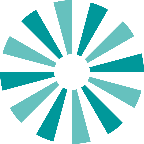 Государственное бюджетное учреждение города МосквыГеронтологический центр «Коньково»